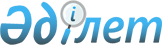 Шалқар ауданы әкімдігінің кейбір қаулыларының күші жойылды деп тану туралыАқтөбе облысы Шалқар ауданы әкімдігінің 2021 жылғы 11 ақпандағы № 20 қаулысы. Ақтөбе облысының Әділет департаментінде 2021 жылғы 11 ақпанда № 8052 болып тіркелді
      ЗҚАИ-дың ескертпесі!

      Осы қаулы 01.01.2021 бастап қолданысқа енгізіледі.
      Қазақстан Республикасының 2001 жылғы 23 қаңтардағы "Қазақстан Республикасындағы жергілікті мемлекеттік басқару және өзін-өзі басқару туралы" Заңының 31, 37 баптарына сәйкес, Шалқар ауданының әкімдігі ҚАУЛЫ ЕТЕДІ:
      1. Осы қаулының қосымшасына сәйкес Шалқар ауданы әкімдігінің кейбір қаулыларының күші жойылды деп танылсын.
      2. "Шалқар ауданының білім бөлімі" мемлекеттік мекемесі заңнамада белгіленген тәртіппен:
      1) осы қаулыны Ақтөбе облысының Әділет департаментінде мемлекеттік тіркеуді;
      2) осы қаулыны оны ресми жариялағаннан кейін Шалқар ауданы әкімдігінің интернет-ресурсында орналастыруды қамтамасыз етсін.
      3. Осы қаулының орындалуын бақылау жетекшілік ететін аудан әкімінің орынбасарына жүктелсін.
      4. Осы қаулы 2021 жылғы 1 қаңтардан бастап қолданысқа енгізіледі. Күші жойылды деп танылатын Шалқар ауданы әкімдігінің кейбір қаулыларының тізбесі
      1) 2015 жылғы 17 қарашадағы № 259 "Шалқар ауданы бойынша мектепке дейінгі тәрбие мен оқытуға мемлекеттік білім беру тапсырысын, ата-ана төлемақысының мөлшерін бекіту туралы" (нормативтік құқықтық актілерді мемлекеттік тіркеу Тізілімінде № 4636 болып тіркелген, 2015 жылғы 30 желтоқсанда "Шежірелі өлке" газетінде жарияланған);
      2) 2016 жылғы 17 мамырдағы № 88 "Шалқар ауданы бойынша мектепке дейінгі тәрбие мен оқытуға мемлекеттік білім беру тапсырысын, жан басына шаққандағы қаржыландыруды және ата-ананың ақы төлеу мөлшерін бекіту туралы" Шалқар ауданы әкімдігінің 2015 жылғы 17 қарашадағы № 259 қаулысына өзгерістер енгізу туралы" (нормативтік құқықтық актілерді мемлекеттік тіркеу Тізілімінде № 4947 болып тіркелген, 2016 жылғы 10 маусымда "Шежірелі өлке" газетінде жарияланған);
      3) 2017 жылғы 17 мамырдағы № 103 "Шалқар ауданы әкімдігінің 2015 жылғы 17 қарашадағы № 259 "Шалқар ауданы бойынша мектепке дейінгі тәрбие мен оқытуға мемлекеттік білім беру тапсырысын, жан басына шаққандағы қаржыландыруды және ата-ананың ақы төлеу мөлшерін бекіту туралы" қаулысына өзгерістер енгізу туралы" қаулысына өзгеріс енгізу туралы" (нормативтік құқықтық актілерді мемлекеттік тіркеу Тізілімінде № 5516 болып тіркелген, 2017 жылғы 15 маусымда Қазақстан Республикасы нормативтік құқықтық актілерінің электрондық түрдегі эталондық бақылау банкінде жарияланған);
      4) 2017 жылғы 22 қарашадағы № 236 "Шалқар ауданы әкімдігінің 2015 жылғы 17 қарашадағы № 259 "Шалқар ауданы бойынша мектепке дейінгі тәрбие мен оқытуға мемлекеттік білім беру тапсырысын, жан басына шаққандағы қаржыландыруды және ата-ананың ақы төлеу мөлшерін бекіту туралы" қаулысына өзгерістер енгізу туралы" (нормативтік құқықтық актілерді мемлекеттік тіркеу Тізілімінде № 5722 болып тіркелген, 2017 жылғы 25 желтоқсанда Қазақстан Республикасы нормативтік құқықтық актілерінің электрондық түрдегі эталондық бақылау банкінде жарияланған);
      5) 2018 жылғы 26 наурыздағы № 79 "Шалқар ауданы әкімдігінің 2015 жылғы 17 қарашадағы № 259 "Шалқар ауданы бойынша мектепке дейінгі тәрбие мен оқытуға мемлекеттік білім беру тапсырысын, ата-ана төлемақысының мөлшерін бекіту туралы" қаулысына өзгеріс енгізу туралы" (нормативтік құқықтық актілерді мемлекеттік тіркеу Тізілімінде № 3-13-181 болып тіркелген, 2018 жылғы 11 сәуірде Қазақстан Республикасы нормативтік құқықтық актілерінің электрондық түрдегі эталондық бақылау банкінде жарияланған);
      6) 2019 жылғы 18 наурыздағы № 69 "Шалқар ауданы әкімдігінің 2015 жылғы 17 қарашадағы № 259 "Шалқар ауданы бойынша мектепке дейінгі тәрбие мен оқытуға мемлекеттік білім беру тапсырысын, ата-ана төлемақысының мөлшерін бекіту туралы" қаулысына өзгеріс енгізу туралы" (нормативтік құқықтық актілерді мемлекеттік тіркеу Тізілімінде № 6022 болып тіркелген, 2019 жылғы 6 сәуірде Қазақстан Республикасы нормативтік құқықтық актілерінің электрондық түрдегі эталондық бақылау банкінде жарияланған);
      7) 2019 жылғы 23 қыркүйектегі № 218 "Шалқар ауданы әкімдігінің 2015 жылғы 17 қарашадағы № 259 "Шалқар ауданы бойынша мектепке дейінгі тәрбие мен оқытуға мемлекеттік білім беру тапсырысын, ата-ана төлемақысының мөлшерін бекіту туралы" қаулысына өзгеріс енгізу туралы" (нормативтік құқықтық актілерді мемлекеттік тіркеу Тізілімінде № 6389 болып тіркелген, 2019 жылғы 26 қыркүйекте Қазақстан Республикасы нормативтік құқықтық актілерінің электрондық түрдегі эталондық бақылау банкінде жарияланған);
      8) 2020 жылғы 27 ақпандағы № 45 "Шалқар ауданы әкімдігінің 2015 жылғы 17 қарашадағы № 259 "Шалқар ауданы бойынша мектепке дейінгі тәрбие мен оқытуға мемлекеттік білім беру тапсырысын, ата-ана төлемақысының мөлшерін бекіту туралы" қаулысына өзгеріс енгізу туралы" (нормативтік құқықтық актілерді мемлекеттік тіркеу Тізілімінде № 6838 болып тіркелген, 2020 жылғы 5 наурызда Қазақстан Республикасы нормативтік құқықтық актілерінің электрондық түрдегі эталондық бақылау банкінде жарияланған);
      9) 2020 жылғы 15 мамырдағы № 113 "Шалқар ауданы әкімдігінің 2015 жылғы 17 қарашадағы № 259 "Шалқар ауданы бойынша мектепке дейінгі тәрбие мен оқытуға мемлекеттік білім беру тапсырысын, ата-ана төлемақысының мөлшерін бекіту туралы" қаулысына өзгеріс енгізу туралы" (нормативтік құқықтық актілерді мемлекеттік тіркеу Тізілімінде № 7094 болып тіркелген, 2020 жылдың 18 мамырында Қазақстан Республикасы нормативтік құқықтық актілерінің электрондық түрдегі эталондық бақылау банкінде жарияланған);
					© 2012. Қазақстан Республикасы Әділет министрлігінің «Қазақстан Республикасының Заңнама және құқықтық ақпарат институты» ШЖҚ РМК
				
      Шалқар ауданының әкімі 

Ж. Жидеханов
Шалқар ауданы әкімдігінің 2021 жылғы 11 ақпандағы № 20 қаулысына қосымша